       1 июня на площади возле ДК Елизаветовского сельского поселения прошёл утренник «Детство – это краски радуг», посвящённый Международному дню защиты детей.      С раннего утра раздавались на всё село весёлые звуки музыки, а к 10 часам возле ДК уже полно было народу: школьники начальных классов, малыши с мамами, бабушками, участники детской художественной самодеятельности…      Готовились к празднику заранее: ансамбль народных инструментов исполнил русские народные песни. Участники вокальной группы подготовили песни в хоровом и вокальном исполнении, танцевальная группа зажгла всех флэш-мобом. И старуха Шапокляк приветствовала ребят (ученица 9 кл Ковалёва Елена) задавала свои каверзные вопросы.        Потом были веселые игры и соревнования. Игры с мячом, обручем, скакалкой, срезание призов, соревнование юных «пожарников», музыкальный стульчик и другие.        Нужно сказать, что никто из детей не ушёл с праздника без призов. Спонсорами праздника стали наши сельские предприниматели: Засько Н.Ф.,  Кирсанов В.Т., Теймуров А.Н., Пипа Е.Н., Туливетров А.А., Щербаков М.А., Руденко В.С., Жадан А.И.   Здесь на зелёной лужайке в тени деревьев раскинулся батут. А кто посмелее из ребят, могли прокатиться верхом на пони и верблюде (Ярошенко А.В.)После 12 часов, когда солнышко стало припекать, детвора отправилась смотреть мультфильм. А на улице ещё долго гремела музыка, и желающие продолжали танцевать.   В общем, праздник удался на славу!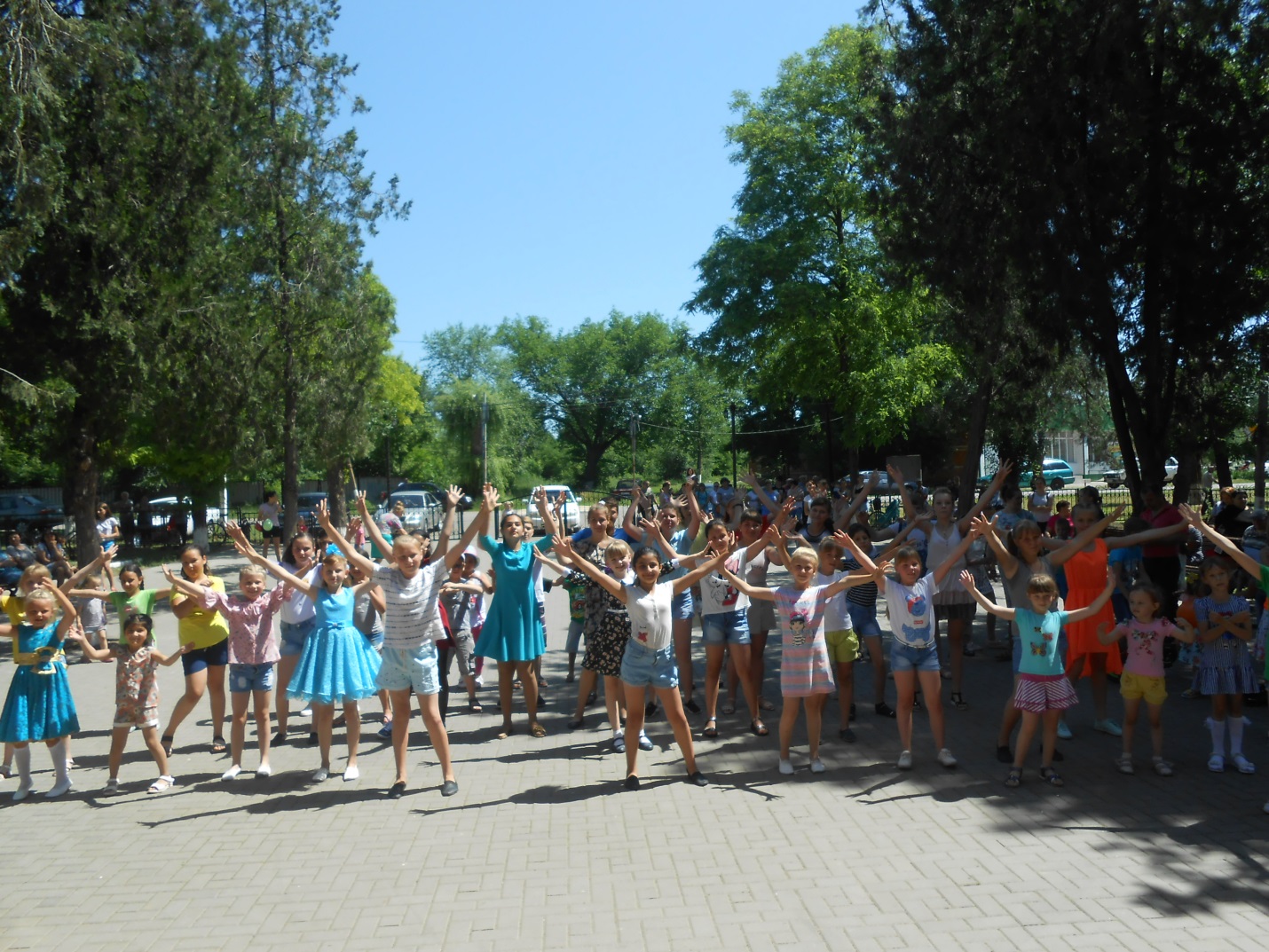 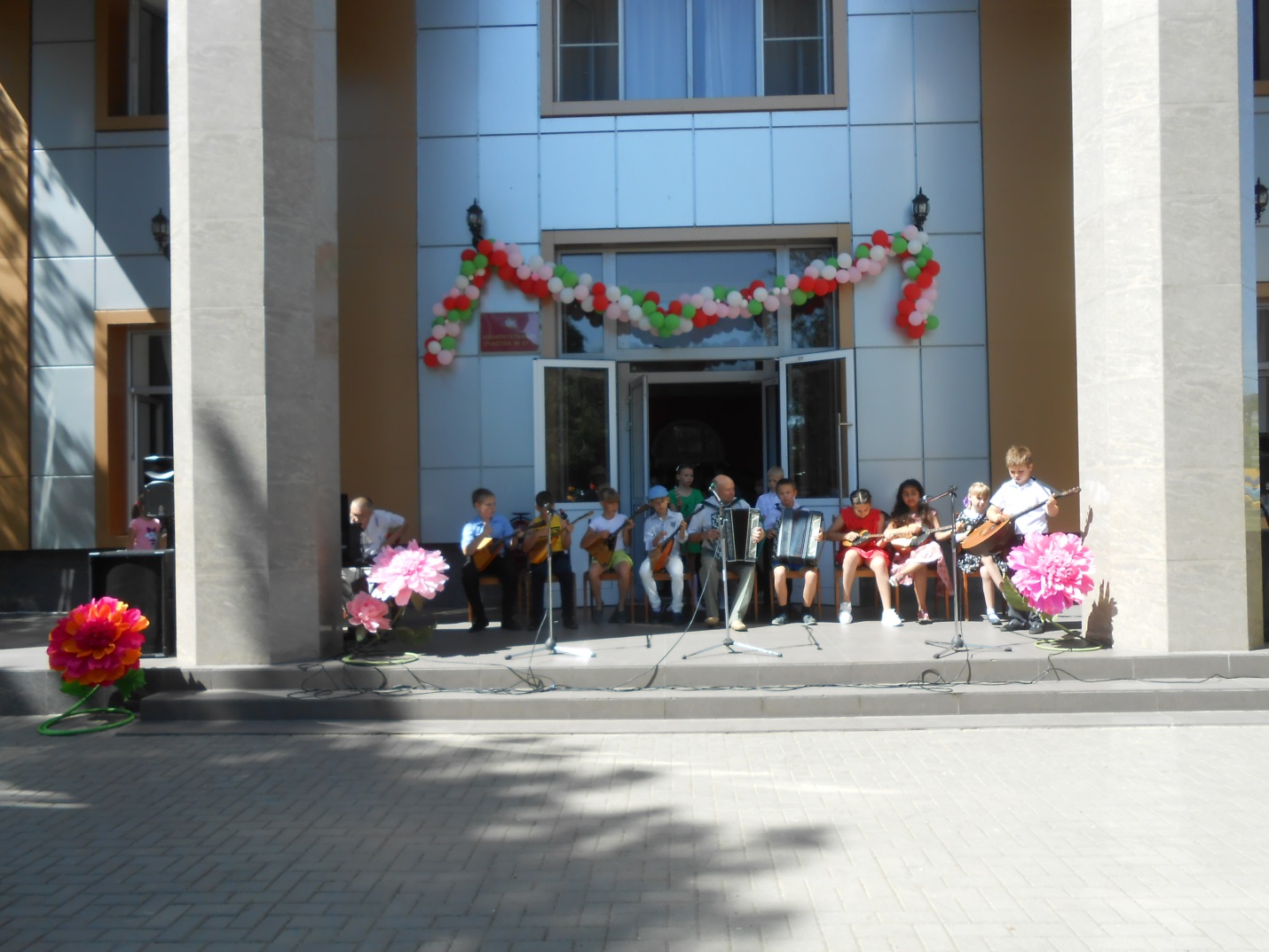 